ОТДЕЛЕНИЕ СОЦИАЛЬНОГО ФОНДА РОССИИ ПО КУРГАНСКОЙ ОБЛАСТИ26 февраля 2024  г.Волторнист Светлана МарсовнаСпд: 1225В 2023 году в центрах реабилитации СФР прошли лечение 182 зауральца, которые ранее пострадали на производстве ОСФР по Курганской области в прошлом году направили на лечение 182 зауральца, которые ранее получили травмы на производстве или профессиональные заболевания. Им были оказаны услуги по санаторно-курортному лечению с заболеваниями нервной системы, опорно-двигательного аппарата, органов дыхания. Восстановить здоровье зауральцы, пострадавшие на производстве  или получившие профзаболевание, могут в двух многопрофильных Центрах:- Центр реабилитации «Тараскуль» (г. Тюмень);- Центр реабилитации «Омский» (г. Омск).Все расходы, включая компенсацию проезда к месту лечения/обратно, оплату дополнительного отпуска и проезд на период санаторно-курортного лечения, а также проживания сопровождающих в случае, если человек не может передвигаться без посторонней помощи, возьмет на себя Отделение СФР по Курганской области.Восстановительное лечение по путевкам СФР в реабилитационных центрах можно проходить ежегодно. Для получения путевки на санаторно-курортное лечение можно подать заявление на портале Госуслуг или лично в клиентскую службу в ОСФР по Курганской области. Основанием для выдачи путевки является рекомендация  медико-социальной экспертизы о необходимости лечения в центре, которая прописывается в программе реабилитации пострадавшего.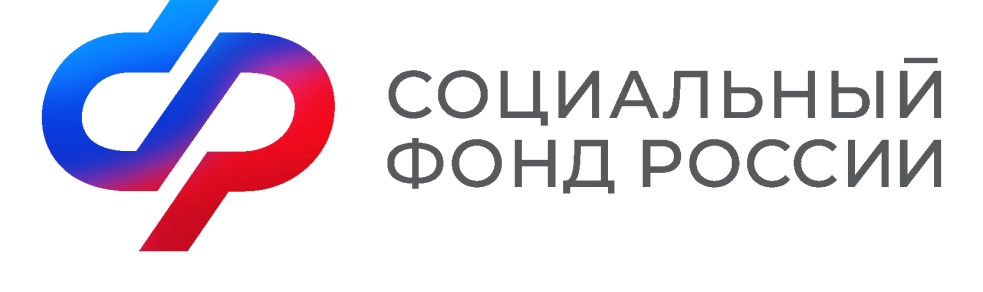 Пресс-релиз640000,г. Курган,ул. Гоголя,д. 153,тел. пресс-службы:8(3522) 48-80-35